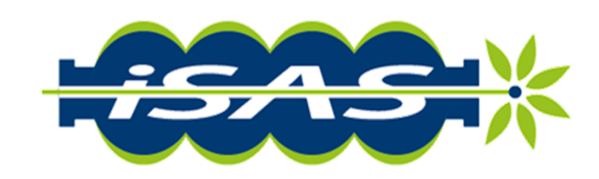 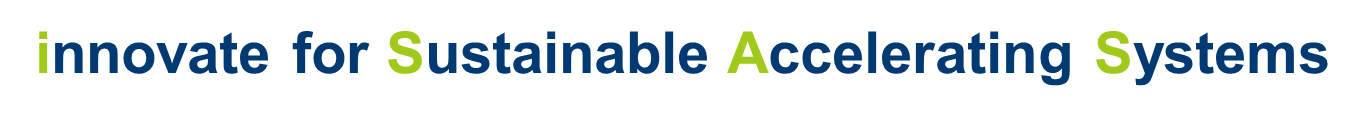 2nd repository meeting5th July 2024Were present: Giorgio Keppel, Jorgen D'Hondt, Ketel Turzó, Adèle de ValeraWith the guest participation of Michel Jouvin, for the IJCLab IT departmentWere not available: Nicholas Shipman, Achille StocchiINFN will not be able to host a SharePoint for the project, because its contract with Microsoft does not include staff from outside INFN* INFN could create a local system with its IT department, but this solution would be more complex than hosting a SharePointMaybe CERN, then?* Jorgen asks CERN about hosting possibilities, and about their iFAST experience with industrial partners (need for about 100 accounts, most of them will already have CERN access, including about 15 industrial accounts with full access, not read-only rights)Decision to try CERN 1st (less complex to implement than local solution created from scratch), and if CERN says No* See how we could create a local solution and who would take this responsibility Confirmed that at in2p3 it's NOT a policy issue, it's actually a technical issue * CCIN2P3: the service they use to do the authentication in the https://box.in2p3.fr service can be configured to either use eduGAIN or local accounts but not both. As the service is configured (for good reasons) to use eduGAIN, there is no possibility to create accounts for people who don't have an eduGAIN access (basically non-academic users). Changing the service used is a major work and they have no plan to do it. So, unfortunately, this service is not an option for a document repository where all the project members, academic or not, will be able to contribute.Adèle reports on the EU Portal's project page about the delay with the repository's decision & implementation milestone of M4